Publicado en Cuenca (Castilla-La Mancha) el 17/02/2023 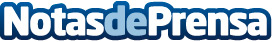 Repara tu Deuda Abogados cancela 52.770€ en Cuenca (Castilla-La Mancha) con la Ley de Segunda OportunidadEl exonerado se vio afectado por la reducción de su jornada laboral y tuvo que acceder a financiación para una intervención médica y un trasladoDatos de contacto:David Guerrero655956735Nota de prensa publicada en: https://www.notasdeprensa.es/repara-tu-deuda-abogados-cancela-52-770-en Categorias: Nacional Derecho Finanzas Castilla La Mancha http://www.notasdeprensa.es